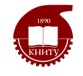 МИНОБРНАУКИ РОССИИФедеральное государственное бюджетное образовательное учреждениевысшего образования«Казанский национальный исследовательский технологический университет»(ФГБОУ ВО «КНИТУ»)Кафедра_______________________________________________________________Специальность_________________________________________________________Тема курсового проекта__________________________________________________РАСЧЕТНО-ПОЯСНИТЕЛЬНАЯ ЗАПИСКАЗаведующий кафедрой___________________________(                                       )Руководитель проекта____________________________(                                      )Руководитель по экономической части_____________________________(                                      )Руководитель поавтоматизации__________________________________(                                       )Консультант по охране труда______________________(                                      )Студент________________________________________(                                      )Нормоконтролер_________________________________(                                     )Казань 20       г.Разделы курсового проекта и график их выполненияСрок выполнения проекта «_________»______________________20_____г.Руководитель проектаСтудент№п-пНаименование разделаСрок выполнения11.11.21.31.41.51.61.71.81.91.102Перечень графического материала2.1Графическая частьЛист 12.1Лист22.1Лист32.1Лист4